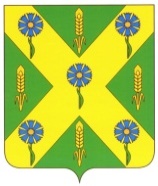 РОССИЙСКАЯ  ФЕДЕРАЦИЯОРЛОВСКАЯ ОБЛАСТЬАДМИНИСТРАЦИЯ НОВОСИЛЬСКОГО РАЙОНАПОСТАНОВЛЕНИЕ15 марта 2022 года							                 № 123             г. НовосильО внесении изменений в муниципальную программу«Образование в Новосильском районе», утвержденную  постановлением администрации Новосильского районаот «30» декабря 2020  г. № 391В целях приведения объемов финансирования программных мероприятий в соответствие с выделенными бюджетными ассигнованиями на 2022 год и плановый период 2023-2024 годов, реализации мероприятий по оснащению современными средствами обучения и воспитания МБОУ Селезнёвской СОШ Новосильского района в 2022-2023 годах, включенного в региональный проект Орловской области «Модернизации школьных систем образования Орловской области» в рамках подпрограммы 5 «Функционирование и развитие сети образовательных организаций» государственной программы «Образование в Орловской области», наиболее эффективного распределения денежных средств муниципальной программы «Образование в Новосильском  районе», утвержденной  постановлением администрации Новосильского района «Об утверждении муниципальной программы «Образование в Новосильском  районе» № 391 от 30.12.2020 г., в пределах утвержденных лимитов бюджетных ассигнований на 2022 год и плановый период 2023-2024 годов администрация Новосильского района  п о с т а н о в л я е т:1. Внести следующие изменения в муниципальную программу «Образование в Новосильском  районе»:1.1. в паспорте муниципальной программы Новосильского района «Образование в Новосильском районе» 1.2. раздел «Объемы финансирования муниципальной программы» изложить в новой редакции:1.2. Приложение 4 к муниципальной программе «Образование в Новосильском  районе»   «Ресурсное обеспечение муниципальной программы  «Образование в Новосильском районе»» изложить в новой редакции согласно приложению 1;1.3. Приложение 5 к муниципальной программе «Образование в Новосильском  районе»  «План реализации муниципальной программы «Образование в Новосильском районе» изложить в новой редакции согласно приложению 2.2. Опубликовать настоящее постановление на официальном сайте Новосильского района в информационно-телекоммуникационной сети «Интернет».3. Контроль за исполнением настоящего постановления оставляю за собой.Глава Новосильского  района                                             Е. Н. ДеминПриложение 1к постановлению администрации                                от 15 марта 2022 г.  № 123Приложение 4к муниципальной программе «Образование в Новосильском районе»Ресурсное обеспечение муниципальной программы  «Образование в Новосильском районе» тыс. руб.Приложение 2к постановлению администрации                                от 15 марта 2022 г.  № 123Приложение 5к муниципальной программе «Образование в Новосильском районе»Планреализации муниципальной программы «Образование в Новосильском районе»Объемы финансирования муниципальной программы, всего, в т. ч.:Финансирование программы осуществляется за счет средств федерального, областного и муниципального бюджета.Общий объем финансирования программы  – 319 966,58  тыс. рублей, в том числе по годам:2021 год –  106 833,89  тыс. рублей2022 год –  124 984,04  тыс. рублей2023 год –  88 148,65  тыс. рублейФинансирование за счет средств федерального бюджета – 35 756,64 тыс. рублей,в том числе по годам:2021 год –  7 179,29 тыс. рублей2022 год –  19 415,14 тыс. рублей2023 год –   9 162,21 тыс. рублейФинансирование за счет средств областного бюджета – 165 599,23 тыс. рублей,в том числе по годам:2021 год –  59 668,40 тыс. рублей2022 год –  62 502,28 тыс. рублей2023 год –  43 428,55 тыс. рублейФинансирование за счет средств муниципального бюджета – 118 610,71 тыс. рублей,в том числе по годам:2021 год –  39 986,20 тыс. рублей2022 год –  43 066,62 тыс. рублей2023 год –  35 557,89 тыс. рублейСтатусНаименование муниципальной программыОтветственный исполнитель, соисполнителиКод бюджетной классификацииКод бюджетной классификацииКод бюджетной классификацииКод бюджетной классификацииГоды реализацииГоды реализацииГоды реализацииСтатусНаименование муниципальной программыОтветственный исполнитель, соисполнителиГРБСРз,ПрЦСРВР2021202220231234567121314Муниципальная программа«Образование в Новосильском районе»Всего0040700000106 833,89124 984,0488 148,65Муниципальная программа«Образование в Новосильском районе»Ответственный исполнитель:Отдел общего образования, молодежной политики и спорта администрации Новосильского района Орловской областиХХХХХХХМуниципальная программа«Образование в Новосильском районе»Соисполнители:финансовый отдел администрации Новосильского района, образовательные учреждения Новосильского районаХХХХХХХРаздел 1«Дошкольное образование»Всего004070100019 963,4120 968,7214 976,70Раздел 1«Дошкольное образование»Ответственный исполнитель:Отдел общего образования, молодежной политики и спорта администрации Новосильского района Орловской областиХХХХХХХРаздел 1«Дошкольное образование»Соисполнители:финансовый отдел администрации Новосильского района, образовательные учреждения Новосильского районаХХХХХХХОсновное мероприятие 1Организация предоставления дошкольного образования, создание условий для присмотра и ухода за детьми, содержания детей в муниципальных образовательных организацияхМуниципальные дошкольные образовательные учреждения004070161119 063,1620 209,6214 976,70Основное мероприятие 2Укрепление и развитие материально-технической базы учреждений образованияМуниципальные дошкольные образовательные учреждения0040701612826,65759,100,000Основное мероприятие 3Монтаж системы видеонаблюдения МБОУ Детский сад №2 «Рябинушка»Муниципальные дошкольные образовательные учреждения004070161273,600,0000,000Раздел 2«Общее образование»Всего004070200079 131,2382 899,0266 614,95Раздел 2«Общее образование»Ответственный исполнитель:Отдел общего образования, молодежной политики и спорта администрации Новосильского района Орловской областиХХХХХХХРаздел 2«Общее образование»Соисполнители:финансовый отдел администрации Новосильского района, образовательные учреждения Новосильского районаХХХХХХХОсновное мероприятие 1Организация предоставления общего образования и создание условий для содержания детей в муниципальных общеобразовательных организацияхМуниципальные общеобразовательные учреждения004070261165 418,4855 433,7652 380,94Основное мероприятие 2Организация горячего питания обучающихся в муниципальных общеобразовательных организациях Муниципальные общеобразовательные учреждения0040702611/6124819,756 371,786 412,40Основное мероприятие 3Укрепление и развитие материально-технической базы учреждений образованияМуниципальные общеобразовательные учреждения00407026122 824,612 103,070Основное мероприятие 4Реализация мероприятий  по проведению капитального ремонта здания МБОУ Новосильская СОШ Новосильского районаМБОУ Новосильская СОШ00407026121 137,7700Основное мероприятие 5Реализация мероприятий по модернизации школьных систем образования:МБОУ Селезнёвская СОШ 0040702612013 263,627 017,81Основное мероприятие 5капитальный  ремонт здания МБОУ Селезнёвской Новосильского районаМБОУ Селезнёвская СОШ 004070261208 228,024 353,47Основное мероприятие 5Оснащение средствами обучения и воспитания  МБОУ Селезнёвской СОШ Новосильского районаМБОУ Селезнёвская СОШ004070261205 035,602 664,34Основное мероприятие 6Ежемесячное денежное вознаграждение за классное руководствоМуниципальные общеобразовательные учреждения0040702611/6124 930,625 726,80803,80Раздел 3«Дополнительное образование»Всего00407030007007,7920 442,305 985,00Раздел 3«Дополнительное образование»Ответственный исполнитель:Отдел общего образования, молодежной политики и спорта администрации Новосильского района Орловской областиХХХХХХХРаздел 3«Дополнительное образование»Соисполнители:финансовый отдел администрации Новосильского района, образовательные учреждения Новосильского районаХХХХХХХОсновное мероприятие 1Организация предоставления дополнительного образования детей в муниципальных организациях дополнительного образованияМуниципальные учреждения дополнительного образования детей00407036116060,096 482,005 985,00Основное мероприятие 2Укрепление и развитие материально-технической базы учреждений образованияМуниципальные учреждения дополнительного образования детей0040703612629,39909,500,000Основное мероприятие 3Выполнение проектной документации на капитальный ремонт здания МБУ ДО «Центр творчества»Муниципальные учреждения дополнительного образования детей0040703612318, 310,0000,000Основное мероприятие 4Обеспечение функционирования модели персонифицированного финансирования дополнительного образования детейМуниципальные учреждения дополнительного образования детей00407036120565,500,000Основное Мероприятие 5Реализация мероприятий  по проведению капитального ремонта здания МБУ ДО «Центр творчества» Новосильского района»;Муниципальные учреждения дополнительного образования детей0040703612-12 485,30-Раздел 4«Обеспечение отдыха и оздоровления в оздоровительных лагерях с дневным пребыванием детей, загородных оздоровительных лагерях и центрах»Всего0040707000658,96613,000518,000Раздел 4«Обеспечение отдыха и оздоровления в оздоровительных лагерях с дневным пребыванием детей, загородных оздоровительных лагерях и центрах»Ответственный исполнитель:Отдел общего образования, молодежной политики и спорта администрации Новосильского района Орловской областиХХХХХХХРаздел 4«Обеспечение отдыха и оздоровления в оздоровительных лагерях с дневным пребыванием детей, загородных оздоровительных лагерях и центрах»Соисполнители:финансовый отдел администрации Новосильского района, образовательные учреждения Новосильского районаХХХХХХХОсновное мероприятие 1Обеспечение отдыха и оздоровления в оздоровительных лагерях с дневным пребыванием детейМуниципальные общеобразовательные учреждения0040707612300,000253,000222,000Основное мероприятие 2Приобретение путевок в загородные оздоровительные лагеря и центрыОтдел образования0040707323358,96360,000296,000Раздел 5"Государственная поддержка талантливой молодежи"Всего004070700072,5061,0054,00Раздел 5"Государственная поддержка талантливой молодежи"Ответственный исполнитель:Отдел общего образования, молодежной политики и спорта администрации Новосильского района Орловской областиХХХХХХХРаздел 5"Государственная поддержка талантливой молодежи"Соисполнители:финансовый отдел администрации Новосильского района, образовательные учреждения Новосильского районаХХХХХХХОсновное мероприятие 1Проведение олимпиад, конкурсов и других мероприятийОтдел образования004070724472,5061,0054,00СтатусНаименование муниципальной программы, подпрограммы муниципальной программы, ведомственной целевой программы, основного мероприятия подпрограммы, долгосрочной целевой программыИсточник финансированияОценка расходов (тыс. руб.), годыОценка расходов (тыс. руб.), годыОценка расходов (тыс. руб.), годыСтатусНаименование муниципальной программы, подпрограммы муниципальной программы, ведомственной целевой программы, основного мероприятия подпрограммы, долгосрочной целевой программыИсточник финансирования202120222023123678Муниципальная программ«Образование в Новосильском районе»Всего:в том числе106 833,89124 984,0488 148,65Муниципальная программ«Образование в Новосильском районе»Федеральный бюджет7 179,2919 415,149 162,21Муниципальная программ«Образование в Новосильском районе»Областной бюджет59 668,4062 502,2843 428,55Муниципальная программ«Образование в Новосильском районе»Бюджет муниципального района39 986,2043 066,6235 557,89Муниципальная программ«Образование в Новосильском районе»Средства от приносящей доход деятельностиМуниципальная программ«Образование в Новосильском районе»Внебюджетные источникиРаздел 1«Дошкольное образование»Всего:в том числе19 963,4120 968,7214 976,70Раздел 1«Дошкольное образование»Федеральный бюджетРаздел 1«Дошкольное образование»Областной бюджет11 933,0112 030,588 203,70Раздел 1«Дошкольное образование»Бюджет муниципального района8 030,408938,146 773,00Раздел 1«Дошкольное образование»Средства от приносящей доход деятельностиРаздел 1«Дошкольное образование»Внебюджетные источникиОсновное мероприятие 1Организация предоставления дошкольного образования, создание условий для присмотра и ухода за детьми, содержания детей в муниципальных образовательных организацияхВсего:в том числе19 063,16   20 209,62   14 976,70   Основное мероприятие 1Организация предоставления дошкольного образования, создание условий для присмотра и ухода за детьми, содержания детей в муниципальных образовательных организацияхФедеральный бюджетОсновное мероприятие 1Организация предоставления дошкольного образования, создание условий для присмотра и ухода за детьми, содержания детей в муниципальных образовательных организацияхОбластной бюджет11 812,1112 030,588 203,70Основное мероприятие 1Организация предоставления дошкольного образования, создание условий для присмотра и ухода за детьми, содержания детей в муниципальных образовательных организацияхБюджет муниципального района7 251,058 179,04   6 773,00Основное мероприятие 1Организация предоставления дошкольного образования, создание условий для присмотра и ухода за детьми, содержания детей в муниципальных образовательных организацияхСредства от приносящей доход деятельностиОсновное мероприятие 1Организация предоставления дошкольного образования, создание условий для присмотра и ухода за детьми, содержания детей в муниципальных образовательных организацияхВнебюджетные источникиОсновное мероприятие 2Укрепление и развитие материально-технической базы учреждений образованияВсего:в том числе826,65759,100,000Основное мероприятие 2Укрепление и развитие материально-технической базы учреждений образованияФедеральный бюджетОсновное мероприятие 2Укрепление и развитие материально-технической базы учреждений образованияОбластной бюджет120,90Основное мероприятие 2Укрепление и развитие материально-технической базы учреждений образованияБюджет муниципального района705,75759,10Основное мероприятие 2Укрепление и развитие материально-технической базы учреждений образованияСредства от приносящей доход деятельностиОсновное мероприятие 2Укрепление и развитие материально-технической базы учреждений образованияВнебюджетные источникиОсновное мероприятие 3Монтаж системы видеонаблюдения МБОУ Детский сад №2 «Рябинушка»Всего:в том числе73,600,000,000Основное мероприятие 3Монтаж системы видеонаблюдения МБОУ Детский сад №2 «Рябинушка»Федеральный бюджетОсновное мероприятие 3Монтаж системы видеонаблюдения МБОУ Детский сад №2 «Рябинушка»Областной бюджетОсновное мероприятие 3Монтаж системы видеонаблюдения МБОУ Детский сад №2 «Рябинушка»Бюджет муниципального района73,6Основное мероприятие 3Монтаж системы видеонаблюдения МБОУ Детский сад №2 «Рябинушка»Средства от приносящей доход деятельностиОсновное мероприятие 3Монтаж системы видеонаблюдения МБОУ Детский сад №2 «Рябинушка»Внебюджетные источникиРаздел 2«Общее образование»Всего:в том числе79 131,2382 899,0266 614,95Раздел 2«Общее образование»Федеральный бюджет7 179,2919 415,149 162,21Раздел 2«Общее образование»Областной бюджет47 695,3938 610,7035 224,85Раздел 2«Общее образование»Бюджет муниципального района24 256,5524 873,1822 227,89Раздел 2«Общее образование»Средства от приносящей доход деятельностиРаздел 2«Общее образование»Внебюджетные источникиОсновное мероприятие 1Организация предоставления общего образования и создание условий для содержания детей в муниципальных общеобразовательных организацияхВсего:в том числе65 418,4855 433,7652 380,94Основное мероприятие 1Организация предоставления общего образования и создание условий для содержания детей в муниципальных общеобразовательных организацияхФедеральный бюджетОсновное мероприятие 1Организация предоставления общего образования и создание условий для содержания детей в муниципальных общеобразовательных организацияхОбластной бюджет45 319,5932 912,9032 088,70Основное мероприятие 1Организация предоставления общего образования и создание условий для содержания детей в муниципальных общеобразовательных организацияхБюджет муниципального района20 098,8922 520,8620 292,24Основное мероприятие 1Организация предоставления общего образования и создание условий для содержания детей в муниципальных общеобразовательных организацияхСредства от приносящей доход деятельностиОсновное мероприятие 1Организация предоставления общего образования и создание условий для содержания детей в муниципальных общеобразовательных организацияхВнебюджетные источникиОсновное мероприятие 2Организация горячего питания обучающихся в муниципальных общеобразовательных организацияхВсего:в том числе4 819,756 371,786 412,40Основное мероприятие 2Организация горячего питания обучающихся в муниципальных общеобразовательных организацияхФедеральный бюджет2 147,343 025,743 095,31Основное мероприятие 2Организация горячего питания обучающихся в муниципальных общеобразовательных организацияхОбластной бюджет1 169,361 762,051 732,33Основное мероприятие 2Организация горячего питания обучающихся в муниципальных общеобразовательных организацияхБюджет муниципального района1 503,051 583,991 584,76Основное мероприятие 2Организация горячего питания обучающихся в муниципальных общеобразовательных организацияхСредства от приносящей доход деятельностиОсновное мероприятие 2Организация горячего питания обучающихся в муниципальных общеобразовательных организацияхВнебюджетные источникиОсновное мероприятие 3Укрепление и развитие материально-технической базы учреждений образованияВсего:в том числе2 824,612 103,060,000Основное мероприятие 3Укрепление и развитие материально-технической базы учреждений образованияФедеральный бюджетОсновное мероприятие 3Укрепление и развитие материально-технической базы учреждений образованияОбластной бюджет170,001 997,91Основное мероприятие 3Укрепление и развитие материально-технической базы учреждений образованияБюджет муниципального района2 654,61105,15Основное мероприятие 3Укрепление и развитие материально-технической базы учреждений образованияСредства от приносящей доход деятельностиОсновное мероприятие 3Укрепление и развитие материально-технической базы учреждений образованияВнебюджетные источникиОсновное мероприятие 4Реализация мероприятий по проведению капитального ремонта здания МБОУ Новосильской СОШ Новосильского районаВсего:в том числе1 137,77Основное мероприятие 4Реализация мероприятий по проведению капитального ремонта здания МБОУ Новосильской СОШ Новосильского районаФедеральный бюджет1 137,77Основное мероприятие 4Реализация мероприятий по проведению капитального ремонта здания МБОУ Новосильской СОШ Новосильского районаОбластной бюджетОсновное мероприятие 4Реализация мероприятий по проведению капитального ремонта здания МБОУ Новосильской СОШ Новосильского районаБюджет муниципального районаОсновное мероприятие 5Реализация мероприятий по модернизации школьных систем образования:Всего:в том числе13 263,627 017,81Основное мероприятие 5Реализация мероприятий по модернизации школьных систем образования:Федеральный бюджет11 466,406 066,90Основное мероприятие 5Реализация мероприятий по модернизации школьных систем образования:Областной бюджет1 134,04600,02Основное мероприятие 5Реализация мероприятий по модернизации школьных систем образования:Бюджет муниципального района663,18350,89Основное мероприятие 5Реализация мероприятий по модернизации школьных систем образования:Средства от приносящей доход деятельностиОсновное мероприятие 5Реализация мероприятий по модернизации школьных систем образования:Внебюджетные источникиОсновное мероприятие 5Капитальный  ремонт здания МБОУ Селезнёвской Новосильского районаВсего:в том числе8 228,024 353,47Основное мероприятие 5Капитальный  ремонт здания МБОУ Селезнёвской Новосильского районаФедеральный бюджет7113,133760,57Основное мероприятие 5Капитальный  ремонт здания МБОУ Селезнёвской Новосильского районаОбластной бюджет703,49375,23Основное мероприятие 5Капитальный  ремонт здания МБОУ Селезнёвской Новосильского районаБюджет муниципального района411,40217,67Основное мероприятие 5Капитальный  ремонт здания МБОУ Селезнёвской Новосильского районаСредства от приносящей доход деятельностиОсновное мероприятие 5Оснащение  средствами  обучения и воспитания  МБОУ Селезнёвской СОШ Новосильского районаВсего:в том числе5 035,602 664,34Основное мероприятие 5Оснащение  средствами  обучения и воспитания  МБОУ Селезнёвской СОШ Новосильского районаФедеральный бюджет4 353,272 306,32Основное мероприятие 5Оснащение  средствами  обучения и воспитания  МБОУ Селезнёвской СОШ Новосильского районаОбластной бюджет430,54224,80Основное мероприятие 5Оснащение  средствами  обучения и воспитания  МБОУ Селезнёвской СОШ Новосильского районаБюджет муниципального района251,79133,22Основное мероприятие 5Оснащение  средствами  обучения и воспитания  МБОУ Селезнёвской СОШ Новосильского районаСредства от приносящей доход деятельностиОсновное мероприятие 5Оснащение  средствами  обучения и воспитания  МБОУ Селезнёвской СОШ Новосильского районаВнебюджетные источникиОсновное мероприятие 5Оснащение  средствами  обучения и воспитания  МБОУ Селезнёвской СОШ Новосильского районаВсего:в том числеОсновное мероприятие 6Ежемесячное денежное вознаграждение за классное руководствоВсего:в том числе4 930,625 726,80803,80Основное мероприятие 6Ежемесячное денежное вознаграждение за классное руководствоФедеральный бюджет3 894,184 923,00Основное мероприятие 6Ежемесячное денежное вознаграждение за классное руководствоОбластной бюджет1 036,44803,80803,80Основное мероприятие 6Ежемесячное денежное вознаграждение за классное руководствоБюджет муниципального районаОсновное мероприятие 6Ежемесячное денежное вознаграждение за классное руководствоСредства от приносящей доход деятельностиОсновное мероприятие 6Ежемесячное денежное вознаграждение за классное руководствоВнебюджетные источникиРаздел 3«Дополнительное образование»Всего:в том числе7 007,7920 442,305 985,00Раздел 3«Дополнительное образование»Федеральный бюджетРаздел 3«Дополнительное образование»Областной бюджет40,00011 861,00Раздел 3«Дополнительное образование»Бюджет муниципального района6 967,798 581,305 985,000Раздел 3«Дополнительное образование»Средства от приносящей доход деятельностиРаздел 3«Дополнительное образование»Внебюджетные источникиОсновное мероприятие 1Организация предоставления дополнительного образования детей в муниципальных организациях дополнительного образованияВсего:в том числе6 060,096 482,005 985,00Основное мероприятие 1Организация предоставления дополнительного образования детей в муниципальных организациях дополнительного образованияФедеральный бюджетОсновное мероприятие 1Организация предоставления дополнительного образования детей в муниципальных организациях дополнительного образованияОбластной бюджетОсновное мероприятие 1Организация предоставления дополнительного образования детей в муниципальных организациях дополнительного образованияБюджет муниципального района6 060,096 482,005 985,00Основное мероприятие 1Организация предоставления дополнительного образования детей в муниципальных организациях дополнительного образованияСредства от приносящей доход деятельностиОсновное мероприятие 1Организация предоставления дополнительного образования детей в муниципальных организациях дополнительного образованияВнебюджетные источникиОсновное мероприятие 2Укрепление и развитие материально-технической базы учреждений образованияВсего:в том числе629,39909,500,000Основное мероприятие 2Укрепление и развитие материально-технической базы учреждений образованияФедеральный бюджетОсновное мероприятие 2Укрепление и развитие материально-технической базы учреждений образованияОбластной бюджет40,000Основное мероприятие 2Укрепление и развитие материально-технической базы учреждений образованияБюджет муниципального района589,39909,50Основное мероприятие 2Укрепление и развитие материально-технической базы учреждений образованияСредства от приносящей доход деятельностиОсновное мероприятие 2Укрепление и развитие материально-технической базы учреждений образованияВнебюджетные источникиОсновное мероприятие 3Выполнение проектной документации на капитальный ремонт здания МБУ ДО «Центр творчества»Всего:в том числе318,31Основное мероприятие 3Выполнение проектной документации на капитальный ремонт здания МБУ ДО «Центр творчества»Федеральный бюджетОсновное мероприятие 3Выполнение проектной документации на капитальный ремонт здания МБУ ДО «Центр творчества»Областной бюджетОсновное мероприятие 3Выполнение проектной документации на капитальный ремонт здания МБУ ДО «Центр творчества»Бюджет муниципального района318, 31Основное мероприятие 3Выполнение проектной документации на капитальный ремонт здания МБУ ДО «Центр творчества»Средства от приносящей доход деятельностиОсновное мероприятие 3Выполнение проектной документации на капитальный ремонт здания МБУ ДО «Центр творчества»Внебюджетные источникиОсновное мероприятие 4Обеспечение функционирования модели персонифицированного финансирования дополнительного образования детейВсего:в том числе565,500,000Основное мероприятие 4Обеспечение функционирования модели персонифицированного финансирования дополнительного образования детейФедеральный бюджетОсновное мероприятие 4Обеспечение функционирования модели персонифицированного финансирования дополнительного образования детейОбластной бюджетОсновное мероприятие 4Обеспечение функционирования модели персонифицированного финансирования дополнительного образования детейБюджет муниципального района565,500,000Основное мероприятие 4Обеспечение функционирования модели персонифицированного финансирования дополнительного образования детейСредства от приносящей доход деятельностиОсновное мероприятие 4Обеспечение функционирования модели персонифицированного финансирования дополнительного образования детейВнебюджетные источникиОсновное мероприятие 5Реализация мероприятий  по проведению капитального ремонта здания МБУ ДО «Центр творчества» Новосильского района»Всего:в том числе12 485,30Основное мероприятие 5Реализация мероприятий  по проведению капитального ремонта здания МБУ ДО «Центр творчества» Новосильского района»Федеральный бюджетОсновное мероприятие 5Реализация мероприятий  по проведению капитального ремонта здания МБУ ДО «Центр творчества» Новосильского района»Областной бюджет11 861,00Основное мероприятие 5Реализация мероприятий  по проведению капитального ремонта здания МБУ ДО «Центр творчества» Новосильского района»Бюджет муниципального района624,30Основное мероприятие 5Реализация мероприятий  по проведению капитального ремонта здания МБУ ДО «Центр творчества» Новосильского района»Средства от приносящей доход деятельностиОсновное мероприятие 5Реализация мероприятий  по проведению капитального ремонта здания МБУ ДО «Центр творчества» Новосильского района»Внебюджетные источникиРаздел 4«Обеспечение отдыха и оздоровления в оздоровительных лагерях с дневным пребыванием детей, загородных оздоровительных лагерях и центрах»Всего:в том числе658,96613,00518,000Раздел 4«Обеспечение отдыха и оздоровления в оздоровительных лагерях с дневным пребыванием детей, загородных оздоровительных лагерях и центрах»Федеральный бюджетРаздел 4«Обеспечение отдыха и оздоровления в оздоровительных лагерях с дневным пребыванием детей, загородных оздоровительных лагерях и центрах»Областной бюджетРаздел 4«Обеспечение отдыха и оздоровления в оздоровительных лагерях с дневным пребыванием детей, загородных оздоровительных лагерях и центрах»Бюджет муниципального района658,96613,00518,00Раздел 4«Обеспечение отдыха и оздоровления в оздоровительных лагерях с дневным пребыванием детей, загородных оздоровительных лагерях и центрах»Средства от приносящей доход деятельностиОсновное мероприятие 1Обеспечение отдыха и оздоровления в оздоровительных лагерях с дневным пребыванием детейВсего:в том числе300,000253,000222,000Основное мероприятие 1Обеспечение отдыха и оздоровления в оздоровительных лагерях с дневным пребыванием детейФедеральный бюджетОсновное мероприятие 1Обеспечение отдыха и оздоровления в оздоровительных лагерях с дневным пребыванием детейОбластной бюджетОсновное мероприятие 1Обеспечение отдыха и оздоровления в оздоровительных лагерях с дневным пребыванием детейБюджет муниципального района300,000253,000222,000Основное мероприятие 1Обеспечение отдыха и оздоровления в оздоровительных лагерях с дневным пребыванием детейСредства от приносящей доход деятельностиОсновное мероприятие 2Приобретение путевок в загородные оздоровительные лагеря и центры Орловской областиВсего:в том числе358,96360,000296,000Основное мероприятие 2Приобретение путевок в загородные оздоровительные лагеря и центры Орловской областиФедеральный бюджетОсновное мероприятие 2Приобретение путевок в загородные оздоровительные лагеря и центры Орловской областиОбластной бюджетОсновное мероприятие 2Приобретение путевок в загородные оздоровительные лагеря и центры Орловской областиБюджет муниципального района358,96360,000296,000Основное мероприятие 2Приобретение путевок в загородные оздоровительные лагеря и центры Орловской областиСредства от приносящей доход деятельностиРаздел 5"Государственная поддержка талантливой молодежи"Всего:в том числе72,5061,0054,00Раздел 5"Государственная поддержка талантливой молодежи"Федеральный бюджетРаздел 5"Государственная поддержка талантливой молодежи"Областной бюджетРаздел 5"Государственная поддержка талантливой молодежи"Бюджет муниципального района72,5061,0054,00Раздел 5"Государственная поддержка талантливой молодежи"Средства от приносящей доход деятельностиРаздел 5"Государственная поддержка талантливой молодежи"Внебюджетные источникиОсновное мероприятие 1Проведение олимпиад, конкурсов и других мероприятийВсего:в том числе72,5061,0054,00Основное мероприятие 1Проведение олимпиад, конкурсов и других мероприятийФедеральный бюджетОсновное мероприятие 1Проведение олимпиад, конкурсов и других мероприятийОбластной бюджетОсновное мероприятие 1Проведение олимпиад, конкурсов и других мероприятийБюджет муниципального района72,5061,0054,00Основное мероприятие 1Проведение олимпиад, конкурсов и других мероприятийСредства от приносящей доход деятельностиОсновное мероприятие 1Проведение олимпиад, конкурсов и других мероприятийВнебюджетные источники